Research team I hereby wish to WITHDRAW my consent to participate in the research project named above.I understand that this withdrawal WILL NOT jeopardise my relationship with QUT. I request that data collected about me be destroyed if it is still identifiable. Please use data collected about me so far for the study.If you are unable to provide signed written withdrawal the research team will be happy to accept video record your withdrawal, given through your preferred communication modality – verbally, through Auslan, Deaf/Blind sign language, or a text-to-speech computer mediated communication device.  Please return the signed withdrawal form to the researcher.  Please note that you may also withdraw verbally or via email.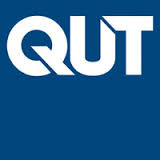 WITHDRAWAL OF CONSENT FOR QUT RESEARCH PROJECTEvolution of Disability Arts in Australia QUT Ethics Approval Number 2021000382Evolution of Disability Arts in Australia QUT Ethics Approval Number 2021000382NameEmailCurrent Organisation Prof Bree Hadley bree.hadley@qut.edu.auQueensland University of TechnologyA/Prof Edward Patersoneddiep@unimelb.edu.auThe University of MelbourneProf Kathleen Elliskatie.ellis@curtin.edu.auCurtin UniversityA/Prof Janice Riegerj.rieger@qut.edu.auQueensland University of TechnologyA/Prof Michael Whelanm.whelan@qut.edu.auQueensland University of TechnologyAnnie Rolfea2.rolfe@qut.edu.auQueensland University of TechnologyHannah Masonhannahleigh.mason@qut.edu.auQueensland University of TechnologyJung Yoonjung.yoon@qut.edu.auQueensland University of TechnologyJordan Alice Fyfejordan.fyfe@curtin.edu.auCurtin UniversityErin Scuddererin.scudder@unimelb.edu.auThe University of MelbourneNameOptional: Signature Date signed or notedOptional: Reason for withdrawal (if provided)